Publicado en Madrid el 25/03/2020 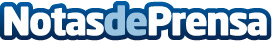 Llega una nueva página en la que encontrar las múltiples formas de contacto de AliexpressTelefonodealiexpress es la nueva página que facilita a los usuarios todo tipo de contacto con AliExpress, lo muestra de forma visual y a través de un teléfono de atención al cliente para simplificar las gestionesDatos de contacto:Patricia Córdoba Jiménez915571230Nota de prensa publicada en: https://www.notasdeprensa.es/llega-una-nueva-pagina-en-la-que-encontrar-las Categorias: Telecomunicaciones E-Commerce http://www.notasdeprensa.es